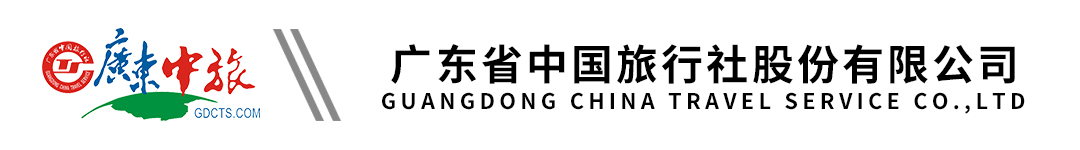 玩转卡塔尔一地6天4晚 | 纯玩 | 全程国际5星 | 含4早4正 | 卡塔尔国家博物馆 | 伊斯兰文化博物馆 | 瓦其夫老集市 | 沙漠内海冲沙（广州CZ）行程单行程安排费用说明其他说明产品编号AA20240325QA-CZZC出发地广州市目的地卡塔尔行程天数6去程交通飞机返程交通飞机参考航班去程：CZ333   CANDOH  1920 2250 去程：CZ333   CANDOH  1920 2250 去程：CZ333   CANDOH  1920 2250 去程：CZ333   CANDOH  1920 2250 去程：CZ333   CANDOH  1920 2250 产品亮点【纯玩享受】：纯玩不进店，把时间留给旅行！【纯玩享受】：纯玩不进店，把时间留给旅行！【纯玩享受】：纯玩不进店，把时间留给旅行！【纯玩享受】：纯玩不进店，把时间留给旅行！【纯玩享受】：纯玩不进店，把时间留给旅行！天数行程详情用餐住宿D1广州/多哈早餐：X     午餐：X     晚餐：X   多哈国际五星酒店D2多哈海滨大道 - 西湾 - 卡塔拉文化村 - 珍珠岛 - 卡塔尔国家博物馆 - 卢塞尔球场 - mushereib新城区 - 历史博物馆早餐：酒店早餐     午餐：中式团餐     晚餐：特色阿拉伯烤羊排餐   多哈国际五星酒店D3伊斯兰艺术博物馆  - 车游埃米尔皇宫-  骆驼赛道  - 卡塔尔大学城 - 卡塔尔国家图书馆  - 教育城清真寺 - 米纳小镇 - 瓦奇夫老集市早餐：酒店早餐     午餐：中式料理     晚餐：X   多哈国际五星酒店D4半天沙漠内海冲沙活动早餐：酒店早餐     午餐：X     晚餐：X   多哈国际五星酒店D5卡塔尔国家清真寺 - 车游半岛电视台  -  Vendome Mall旺多姆早餐：酒店早餐     午餐：中式料理     晚餐：X   飞机上D6多哈/广州早餐：X     午餐：X     晚餐：X   温馨的家费用包含(1)广州-多哈往返经济舱机票。(1)广州-多哈往返经济舱机票。(1)广州-多哈往返经济舱机票。费用不包含(1)导游服务费人民币1500元/人(大小同价)。(1)导游服务费人民币1500元/人(大小同价)。(1)导游服务费人民币1500元/人(大小同价)。预订须知(1)持中国大陆护照和香港特区护照、澳门特区护照入境卡塔尔实行免签政策，请于报名时提供半年以上有效期护照复印件，并保证护照有三页空白页。（指护照有效期＞回程时间+6个月），未满 18 岁的儿童除了提供护照首页扫描件，还需要提供出生证明+父母的护照扫描，暂不收持香港、澳门身份证明书(DI）客人。温馨提示1、卡塔尔与中国的时差为慢5个小时。签证信息2018年12月21日起，中国公民持有效的中国普通护照在卡塔尔停留不超过30天免办签证。报名材料报名提供清晰护照首页扫描件保险信息1、卡塔尔与中国的时差为慢5个小时。